инфекционное заболевание, заболеть которым может любой человек. Возбудителем гриппа является вирус, который от инфицированных людей попадает в носоглотку окружающих.инфекционное заболевание, заболеть которым может любой человек. Возбудителем гриппа является вирус, который от инфицированных людей попадает в носоглотку окружающих.инфекционное заболевание, заболеть которым может любой человек. Возбудителем гриппа является вирус, который от инфицированных людей попадает в носоглотку окружающих.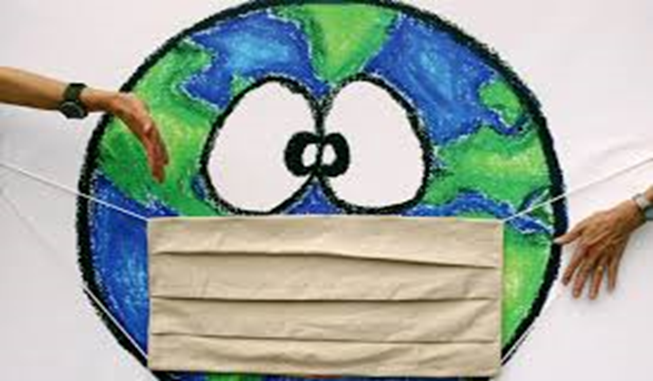 Грипп и другие острые респираторные вирусные инфекции (ОРВИ) являются наиболее массовыми заболеваниями (95% всех инфекционных заболеваний в мире).Грипп и другие острые респираторные вирусные инфекции (ОРВИ) являются наиболее массовыми заболеваниями (95% всех инфекционных заболеваний в мире).Грипп и другие острые респираторные вирусные инфекции (ОРВИ) являются наиболее массовыми заболеваниями (95% всех инфекционных заболеваний в мире).Грипп и другие острые респираторные вирусные инфекции (ОРВИ) являются наиболее массовыми заболеваниями (95% всех инфекционных заболеваний в мире).ЗАЩИТИСЬ ОТ ГРИППА!!!Вакцинация предупреждает и уменьшает тяжесть связанных с гриппом осложнений;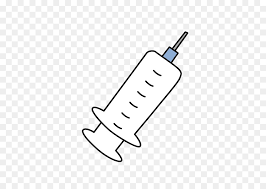 Вакцинация людей уменьшает смертность от гриппа;Противогриппозная вакцина в несколько раз превышает защиту от заболеваний, чем неспецифические средства лечения;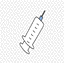 Процедура экономически выгодна, т.к. позволяет сэкономить средства на дорогие лекарства в случае заболевания;ГРИПП опасен своими осложнениями: пневмонии, синуситы, отиты, отек легких, менингоэнцефалиты и даже смерть.Наибольшую угрозу грипп и его осложнения представляют для маленьких детей, пожилых лиц, беременных женщин, а также для людей, страдающих хроническими заболеваниями. ГРИПП опасен своими осложнениями: пневмонии, синуситы, отиты, отек легких, менингоэнцефалиты и даже смерть.Наибольшую угрозу грипп и его осложнения представляют для маленьких детей, пожилых лиц, беременных женщин, а также для людей, страдающих хроническими заболеваниями. 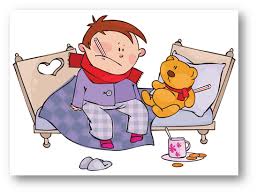 ЗАЩИТИСЬ ОТ ГРИППА!!!Вакцинация предупреждает и уменьшает тяжесть связанных с гриппом осложнений;Вакцинация людей уменьшает смертность от гриппа;Противогриппозная вакцина в несколько раз превышает защиту от заболеваний, чем неспецифические средства лечения;Процедура экономически выгодна, т.к. позволяет сэкономить средства на дорогие лекарства в случае заболевания;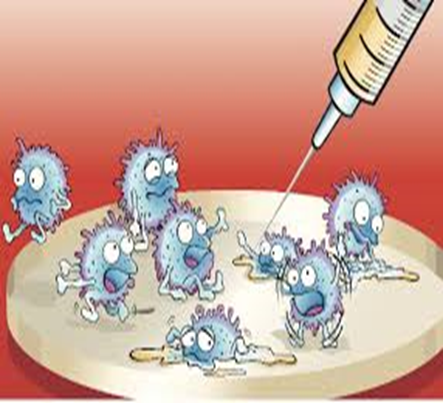 ПРОФИЛАКТИКА ГРИППА И ОРВИСвоевременно вакцинироватьсяВести здоровый образ жизниИспользовать одноразовые салфетки при чихании и кашлеИзбегать большого скопления людейИзбегать контактов с больнымиРегулярно мыть рукиПРОФИЛАКТИКА ГРИППА И ОРВИСвоевременно вакцинироватьсяВести здоровый образ жизниИспользовать одноразовые салфетки при чихании и кашлеИзбегать большого скопления людейИзбегать контактов с больнымиРегулярно мыть рукиПРОФИЛАКТИКА ГРИППА И ОРВИСвоевременно вакцинироватьсяВести здоровый образ жизниИспользовать одноразовые салфетки при чихании и кашлеИзбегать большого скопления людейИзбегать контактов с больнымиРегулярно мыть рукиЗАЩИТИСЬ ОТ ГРИППА!!!Вакцинация предупреждает и уменьшает тяжесть связанных с гриппом осложнений;Вакцинация людей уменьшает смертность от гриппа;Противогриппозная вакцина в несколько раз превышает защиту от заболеваний, чем неспецифические средства лечения;Процедура экономически выгодна, т.к. позволяет сэкономить средства на дорогие лекарства в случае заболевания;ПРОФИЛАКТИКА ГРИППА И ОРВИСвоевременно вакцинироватьсяВести здоровый образ жизниИспользовать одноразовые салфетки при чихании и кашлеИзбегать большого скопления людейИзбегать контактов с больнымиРегулярно мыть рукиПРОФИЛАКТИКА ГРИППА И ОРВИСвоевременно вакцинироватьсяВести здоровый образ жизниИспользовать одноразовые салфетки при чихании и кашлеИзбегать большого скопления людейИзбегать контактов с больнымиРегулярно мыть рукиПРОФИЛАКТИКА ГРИППА И ОРВИСвоевременно вакцинироватьсяВести здоровый образ жизниИспользовать одноразовые салфетки при чихании и кашлеИзбегать большого скопления людейИзбегать контактов с больнымиРегулярно мыть руки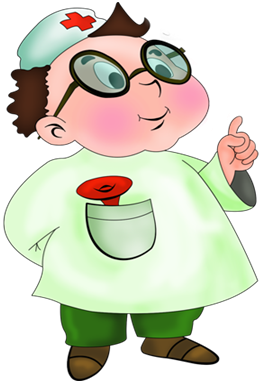 ФБУЗ «Центр гигиены и эпидемиологии в Ямало-Ненецком автономном округе» напоминает Вам, что вакцинация против гриппа является единственным доступным и эффективным средством защиты от этого опасного заболевания и его осложнений. ФБУЗ «Центр гигиены и эпидемиологии в Ямало-Ненецком автономном округе» напоминает Вам, что вакцинация против гриппа является единственным доступным и эффективным средством защиты от этого опасного заболевания и его осложнений. ФБУЗ «Центр гигиены и эпидемиологии в Ямало-Ненецком автономном округе» напоминает Вам, что вакцинация против гриппа является единственным доступным и эффективным средством защиты от этого опасного заболевания и его осложнений. ФБУЗ «Центр гигиены и эпидемиологии в Ямало-Ненецком автономном округе» напоминает Вам, что вакцинация против гриппа является единственным доступным и эффективным средством защиты от этого опасного заболевания и его осложнений. 